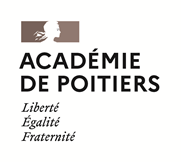 Présentation : Cette prestation est destinée à prendre en charge une partie des frais de séjours engagés par les agents soit en centre familial de vacances, soit dans les établissements portant le label " gîtes de France "Qui peut en bénéficier ? les fonctionnaires titulaires ou stagiaires, en position d’activité ou de détachement au Ministère de l’éducation nationale, de l’enseignement supérieur et de la recherche, rémunérés sur un budget de l’Etat, les agents non titulaires rémunérés sur un budget de l’Etat liés par un contrat de droit public conclu pour une durée initiale égale ou supérieure à 10 mois, les accompagnants des élèves en situations de handicap, sous réserve que leur contrat initial en cours soit d’une durée supérieure ou égale à six mois, les agents titulaires à la retraite percevant une pension de l’Etat les ayants droit : veufs et veuves non remariés et percevant une pension de réversion ; orphelins d’agents de l’Etat décédés percevant une pension temporaire d’orphelin.Conditions : L'enfant doit être âgé de moins de 18 ans au 1er jour du séjour et être à la charge de l'agent au sens des prestations familiales.Pour les enfants atteints d'une incapacité d'au moins 50% la limite d'âge est portée de 18 à 20 ans.Par dérogation, la prestation peut être accordée à l'agent accompagnant un enfant au titre de la période pendant laquelle il exerce son droit de visite et d'hébergement.Les centres doivent être agréés par le ministère chargé de la santé ou le ministère chargé du tourisme.Les gîtes de France sont agréés par la fédération nationale des gîtes de France sous la responsabilité du relais départemental.Limite annuelle : 45 jours par an et par enfant.La prestation est versée à l'agent, indépendamment de tout lien de parenté entre l'enfant de l'agent ouvrant droit à la prestation et la personne avec qui il effectue le séjour.L'attribution de l'aide dépend du quotient familial (QF) déterminé à partir du revenu fiscal de référence (figurant sur la ligne 25 de l’avis d’imposition 2023 – revenus 2022) rapporté au nombre de parts.QF = Revenu fiscal de référencenombre de parts fiscalesLe QF ainsi calculé ne doit pas être supérieur à 12 400 € Taux appliqués au 1er janvier 2024 : Pour les séjours en pension complète : 8.84 euros par jourPour toute autre formule : 8.40 euros par jourLes prestations d’action sociale sont des prestations à caractère facultatif. Elles ne peuvent donc être accordées que dans la limite des crédits prévus à cet effet.Pour tout renseignement, contacter le bureau de l’action sociale de l’académie de Poitiers – ACTION SOCIALE (05 16 52 63 41 - actionsociale@ac-poitiers.fr) 